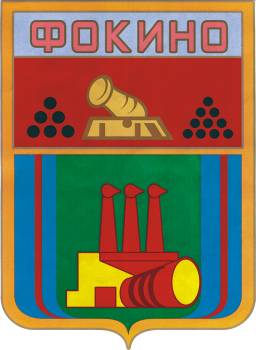                           Контрольно-счетная  палата                                       города   Фокино                                                        ЗАКЛЮЧЕНИЕ  Контрольно-счетной палаты город   Фокино на годовой отчет об                          исполнении городского бюджета за 2016 финансовый год.                                                     Š                                        г.Фокино                                                                                           апрель  2017  годаСовет народных депутатов  города Фокино  Администрация города Фокино                                                              Общие положения.                Заключение Контрольно-счетной палаты города Фокино на отчет об исполнении муниципального бюджета за 2016 год подготовлено в  соответствии со ст. 264.4 Бюджетного кодекса Российской Федерации (далее – БК РФ).   Положением «О порядке рассмотрении и утверждения проекта бюджета городского округа «город Фокино» и о порядке осуществления внешней проверки, представления, рассмотрения и утверждения годового отчета об исполнении бюджета городского округа «город Фокино» которое утверждено Советом народных депутатов города 28.02.2014 года № 5-146.      Проект решения Совета народных депутатов города Фокино «Об исполнении бюджета г. Фокино за 2016 год» был направлен в Контрольно-счетную палату города главой муниципального образования город Фокино в срок, установленный Бюджетным кодексом и нормативными документами муниципального образования город Фокино.     Муниципальное образование город Фокино наделено статусом городской округ в соответствии с абзацем 4 части 3 статьи 84 Федерального закона от 6 октября 2003 года № 131- ФЗ «Об общих принципах организации местного самоуправления в Российской Федерации» - редакция Закона Брянской области 28.12.2007 № 178-З.     В соответствии со статьей 215.1  БК РФ исполнение бюджета городского округа возложено на финансовое управление администрации города Фокино (далее – финансовый орган).    Исполнение бюджета организовано на основе сводной бюджетной росписи и кассового плана (статьи 217 и статьи 217.1 БК РФ). Бюджет исполнялся на основе принципов подведомственности расходов и единства кассы (статьи 38.1 – 38.2 БК РФ). Финансовым органом городского округа ведется реестр расходных обязательств муниципального образования городской округ «город Фокино».              Базой для проведения проверки послужили следующие нормативные документы:           Бюджетный кодекс Российской Федерации (далее БК РФ);           Устав муниципального образования город Фокино;           Приказ Минфина РФ от 28 декабря 2010 г. 191н об утверждении Инструкции о порядке составления и представления годовой, квартальной и месячной отчетности об исполнении бюджетов бюджетной системы Российской Федерации (с изменениями и дополнениями).           Положением «О порядке рассмотрении и утверждения проекта бюджета городского округа «город Фокино» и о порядке осуществления внешней проверки, представления, рассмотрения и утверждения годового отчета об исполнении бюджета городского округа «город Фокино» которое утверждено Советом народных депутатов города 28.02.2014 года № 5-146.           Решения Совета народных депутатов города Фокино «О бюджете городского округа «город Фокино» на 2016 год »  от 18.12.2015 № 5-533 (с учетом дополнений и изменений).                        Основные показатели исполнения бюджета      Бюджет городского округа принятый решением Совета народных депутатов от 18.12.15 г. № 5-533 опубликован в газете «Фокинский Вестник» от 24.12 2015 года № 47(546). Это свидетельствует о соблюдении сроков официального опубликования решения о бюджете, установленных п.2 ст. БК РФ (не позднее 10 дней после подписания решения о бюджете), а также соблюдения принципа прозрачности (открытости), предусмотренных ст. 36 БК РФ.В решение о городском бюджете на 2016 год 7 раз  (2015год  9 раз, 2014 год 8 раз) вносились изменения, причем все изменения касались основных характеристик (доходы, расходы, предельный размер дефицита).  -доходы городского бюджета утвержденные решением Совета народных депутатов города Фокино решением от 18.12. 2015 года № 5-533 «О бюджете городского округа «город Фокино» на 2016 год» должны были составить 169870129,0  рублей с учетом вносимых изменений в течение 2016 финансового года плановый показатель по доходам городского бюджета составил 182429949 рублей и вырос на 12 559 820 рублей или 107,4 процента  первоначально утвержденного. При этом фактически исполнены доходы на 183134186 рублей или на 704237 рублей больше это 100,4 процентов планового поступления доходов.  В том числе исполнение по собственным доходам составило 101.4 процента. Плановые  назначения утверждены в размере 73052849 рублей. Фактически поступило собственных доходов 74793550 рублей. Выполнение составило 102,4 процента.                                                                                                   Таблица № 1Основные характеристики планирования и исполнения местного бюджета за 2016 финансовый год   - верхний предел муниципального долга  утвержденный решением Совета народных депутатов города Фокино решением от 18.12. 2015 года № 5-322 «О бюджете городского округа «город Фокино» на 2016» должен был составлять35400,0 тыс. рублей. Фактически на утверждение предлагается 33913,0 тыс. рублей или на 1487,0 тыс. рублей меньше.Показатели исполнения основных характеристик местного бюджета по планируемого и исполненного представленные в таблицах №1 и №2. Необходимо отметить, что рассматриваемое исполнение бюджета 2016 финансового года запланировано более качественно, для этого потребовалось меньшее количество уточнений и объем уточнений 2016 года гораздо ниже предыдущего 2015 финансового года.                                                                                                           Таблица № 3                                                                                                     (тыс. рублей)        Сравнительные показатели исполнения бюджета городского округа за 2008 и 2016 финансовые годы.      Следует подчеркнуть, что изменения бюджета города производились в сторону увеличения, что только положительным образом влияло на состояние в городской социальной сфере и экономике.         Необходимо отметить, что не слишком оптимистические показатели первоначально утвержденного бюджета не сбылись. Фактически доходы и расходы бюджета оказались гораздо выше первоначальных прогнозов  (смотреть таблица №3).     На приведенной ниже гистограмме отмечается падение доходов бюджета города в 2016 финансовом году в сравнении с предыдущими двумя годами.           Решением от 23.03.2017г. № 5-799 «О назначении публичного слушания по проекту отчета об исполнении бюджета городского округа «город Фокино» за 2016 год». Публичные слушания по проекту отчета об исполнении бюджета городского округа « город Фокино» за 2015 г. назначены на 20 апреля 2017 года в 14-00 часов в зале заседаний Совета народных депутатов (г. Фокино, ул. Ленина, 13.).                                         Исполнение доходной части бюджета.      Виды налогов и сборов, нормативы отчисления от федеральных и налогов и сборов, налогов и сборов  субъекта РФ, в том числе налогов, предусмотренных, специальными налоговыми режимами установлены в соответствии со статьей 61.2 БК РФ.       Уточненный объем доходов на 2016 год утвержден в сумме 182429948рублей 87 копеек исполнение составило 183134186 рублей 42 копейки.      Формирование доходной части бюджета городского округа за 2016 осуществлялось в рамках Налогового и Бюджетного кодексов Российской Федерации и в соответствии с Федеральным законом от 06 октября 2003 года  131 –ФЗ «Об общих принципах организации местного самоуправления в Российской Федерации».       Представленная диаграмма наглядным образом показывает равную зависимость городского бюджета как от налоговых и неналоговых доходов, так и от безвозмездных поступлений с небольшим приоритетом в части безвозмездных поступлений, которая увеличивается. То есть от  источников доходов поступающих извне,  они  составляют за 2016 год 59,1 процентов бюджета. И эта зависимость подразумевает контроль над бюджетом города областной Контрольно-счетной палатой.      При анализе таблицы № 4 просматривается четкая зависимость доходов бюджета от одного источника – налога на доходы физических лиц, который в 2016 год занял 22,6 процента всех доходов, тогда как за 2015 финансовый год было 26,4 процентов.  Падение доходов составило более 7,5 миллионов рублей. Если рассмотреть поступление налога на доходы физических лиц за предшествующие года  четко просматриваются риски  его поступления в бюджет города. Тогда как в отдельные года этот доходный источник составлял 35,6 процентов всего бюджета города.      На рост доходов сказалось замедление темпов роста заработной платы по городскому округу в целом и на градообразующем предприятии «Мальцовский портландцемент» в частности, что отрицательно влияет на основной доходный источник доход от налога на доходы физических лиц.      Постепенно из года в год этот доходный источник(налог на доходы физических лиц) теряет свои позиции в бюджете городского округа и требует своего пересмотра.                                                                                            Таблица № 4                       Анализ доходной части городского бюджета     В тоже время доходы по земельному налогу в первоначальном варианте были занижены на 2747,0 тыс. рублей, что положительным образом сказалось на доходной части в целом. А в окончательном варианте после уточнений доходы должны были составить 17144,0 тыс. рублей, но составили 18136,7 тыс. рублей и превысили плановые поступления на 992,7 тыс. рублей или 105,8 процентов.    Не качественное первоначальное планирование получили все доходные источники. И по некоторым из них эту не качественность отмечала Контрольно-счетная палата города в заключении на проект о бюджете города на 2016 год, а именно платежам при пользовании природными ресурсами которые изменились 5,5 раз, штрафам и санкциям которые изменились 7,2 раза.     В доходах бюджета необходимо отметить постепенный рост от акцизов на дизельное топливо, моторные масла и бензин.         Первоначально составленные планы от реализации материальных и нематериальных активов находящихся в муниципальной собственности составляли  1150,0 тыс. рублей уточненный план составил 1459,0, фактически же они составили 1447,1 тыс. рублей, что благоприятно повлияла на городские доходы и таким образом можно сказать, план приватизации выполнен, на 99,2 процента.    Исполнение собственных доходов с превышением их плановых назначений 102,4 процента, или на 1740700 рублей 96 копеек,  явно повлияло, на не до получение безвозмездных поступлений. Безвозмездные поступления были запланированы в 2016 году на сумму 109 377 099 рублей 87 копеек, исполнены же они в сумме 108 340 636 рублей 46 копеек, что составляет 99,1 процент плановых назначений или на 1036463 рубля 41 копейка меньше.                         Исполнение расходной  части бюджета 2016 года.       Уточненным  планом 2016 финансового года предусмотрены расходы в сумме 191696674,98 рублей, а фактически осуществлены на сумму 189645777,92рублей.         Расходная часть бюджета города за 2015 год исполнена, на 98,93% не удалось реализовать запланированных расходов на сумму 2050897,06 рублей. А отклонение от первоначально утвержденных расходов составили 30735,2 тыс. рублей.        В таблице №5 показано, что первоначально ориентированный социальный бюджет, который был утвержден решением Совета народных депутатов города, 18.12.15 № 5-533 оправдал себя.   Утвержденные плановые расходы по образованию, культуре и кинематографии, социальной политики, а так по физической культуре и спорту не потребовали слишком серьезной плановой корректировке. В значительной степени пришлось корректировать плановые расходы на национальную экономика, планы изменились на 225,: процента или 8270,0 тыс. рублей, на 148,5 процентов изменились планы на национальную оборону 148,0 тыс. рублей и на 116,3 процентов изменились планы в жилищно-коммунальном хозяйстве 729,0 тыс. рублей. Все изменения на увеличения  расходов связаны с вышестоящем бюджетом  субъекта   федерации(областным бюджетом), участием в программах или дополнительным поступлением.                                                                                          Таблица №5                       Анализ расходной части городского бюджета       Положительную оценку исполненный бюджет заслуживает за снижение плановых расходов по обслуживанию муниципального долга, первоначально на эти цели планировалось израсходовать 4400,0 тыс. рублей  с учетом исполнения планы снизились на 76,9 процентов до 3383,0 тыс. рублей   и сократились на 1017,0 млн.рублей. Исполнены же расходы по обслуживанию муниципального долга 3382,0 тыс. рублей, что на 1,0 тыс. меньше уточненных планов. Однако расходы по обслуживанию муниципального долга продолжают быть значительными  и без помощи субъекта(области) – бюджетных кредитов это снижение крайне проблематично исходя из поступления собственных доходов.        Проверкой отчетов главных распорядителей и получателей бюджетных средств городского округа, установлено следующие    исполнение плановых назначений, которые представлены в таблице № 6, что согласно требованиям Бюджетного Кодекса РФ ст. 264 бюджетная отчетность главных администраторов бюджетных средств поступившая в адрес Контрольно-счетной палаты представлена в полном объеме. Она включает в себя отчет об исполнении бюджета, баланс исполнения  бюджета, отчет о финансовых результатах деятельности, отчет о движении денежных средств и пояснительная записка.                                                                                                  Таблица № 6     Анализ расходования средств по главным распорядителям кредитов.                                                                                                                                                                          тыс.руб.           Пояснительная записка муниципального казенного учреждения «Управление социально-культурной сферой города Фокино» составлена без учета каждого учреждения в ней не указывается причина возникновения той или иной задолженности при этом вовсе не описана дебиторская задолженность. По муниципальному автономному учреждению «Учебно-спортивный центр «Триумф» дебиторская задолженность составила 125628 рублей 91 копейка, что является не эффективным использованием денежных средств.           В ходе анализа исполнения бюджета по главным распорядителям кредитов установлено, что с учетом всех уточнений расходная часть бюджета  не выполнена в целом по городу. И не выполнение в основном по муниципальному казенному учреждения «Управление социально-культурной сферой города Фокино» на уровне 96,0 процентов. Между тем серьезные изменения от первоначально утвержденных расходов претерпели расходы по Совету народных депутатов, они составили всего 66,7 процентов всех ранее запланированных расходов, это связано с тем, что в начале года глава города стал работать на не постоянной основе. Ниже ранее запланированных расходов осуществлены расходы и по финансовому управлению города, они составили 79,7 процентов от ранее запланированных, и это связано с расходами на обслуживание муниципального долга, которые так же стали меньше. Менее ранее запланированных составили расходы в комитете по управлению муниципальным имуществом и стало возможным благодаря тому, что численность комитета проведена в соответствие.          Выросли расходы выше ранее запланированных по администрации города на 109,4 процента, по причине дополнительных поступлений из вышестоящих бюджетов между тем итоговое исполнение их составило 99,0 процентов.      В ходе проводимых в 2016 финансовом году  Контрольно-счетной палатой города проверок отмечалось неэффективность расходов в сфере общегосударственных расходов  и обслуживание государственного долга.                    Исполнение городских   программ.   В 2016 году бюджет городского округа был составлен по программно-целевому методу бюджетного планирования. Плановый объем программной части бюджета городского округа на 2016 финансовый год планировать осуществить  на сумму 180774,1 тыс. рублей фактически исполнено 178783,9 тыс. рублей процент исполнения 98,9.  Фактически в городе нет  программ, так как по всем пяти программам расходы равны тому,  или иному городскому учреждению за исключением не программных расходов.1. Расходы по программе «Реализация полномочий исполнительного органа власти городского округа «город Фокино» (2016 год) равны расходам учреждению, которое именуется администрация города без расходов резервного фонда на 4000,0 рублей эти расходы внепрограммные в сумме 160667,3  тыс. рублей смотреть таблицу №6.2. Расходы  по программе  «Управление муниципальными финансами городского округа  «город Фокино» (2016 год) равны расходам учреждению, которое именуется финансовое управление администрации города в сумме 6480,5 тыс. рублей смотреть таблицу №6.3. Расходы  по программе «Реализация исполнительных и управленческих функций в области образования, культуры, физической культуры и спорта, координация деятельности муниципальных бюджетных учреждений городского округа «город Фокино» (2016 год) равны расходам учреждения которое именуется управление социально-культурной сферой города Фокино в сумме 7932,8 тыс. рублей смотреть таблицу №6.4. Расходы по программе «Управление муниципальной собственностью городского округа «город Фокино» (2016 год) равны расходам учреждения которое именуется комитет по управлению муниципальным имуществом в сумме 2530,8 тыс. рублей смотреть таблицу №6.5. Расходы по программе «Обеспечение исполнения полномочий в области гражданской обороны, защиты населения от чрезвычайных ситуаций природного и техногенного характера на территории городского округа «город Фокино» равны расходам учреждению, которое именуется единая дежурно-диспетчерская служба в сумме 1176,7 тыс. рублей смотреть таблица №6.       Следовательно, городские программы есть не, что как производственные планы конкретных учреждений, да и пояснительная записка к отчету об исполнении бюджета городского округа «город Фокино» за 2016 составлена без учета исполнения городских программ.                      Дебиторская и кредиторская задолженности.          Сумма кредиторской задолженности, представленная в форме 0503369БК,  на конец, 2016 года сложилась в сумме 1 567 577 рублей 73 копейки  на конец, 2015 года  составляла – 5 058 936 рублей 98 копейки, что на  3 491 359 рубля 25 копеек. Основная задолженность в сумме 715,5 тыс. рублей  или 45,6 процентов образовалась перед ООО «Жилстройсервис» (ремонт и покраска металлических изделий, валка деревьев, сбор и вывоз ТБО, содержание автомобильных дорог), а также НП «Ассоциация. «Защита. Содействие. Развитие» в сумме 300,0 тыс. рублей или 19,1 процентов за разработку градостроительного плана.         Сумма дебиторской задолженности, наконец, 2016 года показанная по форме 0503369 БД сложилась в сумме 25228 рублей 44 копейки, тогда как, наконец, 2015 года составляла   113440 рублей 97 копеек. На протяжении ряда лет имеется дебиторская задолженность, которая образовалась в результате хищения на сумму 7162 рубля 58 копеек.                        Дефицит (профицит)  бюджета, источники его покрытия (состояние муниципального долга и расходов на его обслуживание).       При исполненных расходах городского бюджета на сумм 183,1 млн. рублей его муниципальных долг составил 33,9 млн. рублей или 18,5 процентов за 2015 финансовый год этот процент составлял 18,7 процентов, а это значит можно говорить о не значительном снижении нагрузки на городской бюджет от кредитной зависимости. Из общей суммы долга 33,9 млн. рублей – 24 000 000 рублей это кредиты кредитных организаций, что составляет 70,8 процентов. И 9 913 000 рублей бюджетный кредит,  в предыдущие года его не было, что та же благотворно повлияло на снижение нагрузки на бюджет.      Таким образом, основным и единственным источником по ликвидации дефицита бюджета являлись кредиты кредитных организаций.       Первоначальный дефицит(профицит) бюджета не планировался на 2016 год,  не планировался он и по уточненным данным он должен был составить  фактически же имеется профицит в сумме  2695,1  тыс. рублей.        Основаниями для возникновения долгового обязательства по кредиту всякий раз возникало после решения Совета народных депутатов города все кредиты, получены через аукционы.      Политика по ликвидации дефицита бюджета и изысканию источников его покрытия в городском округе за 2016 год строилась по принципу обеспечения принятых на себя обязательств.                                             Выводы В целом работа главных администраторов бюджета в 2016 году по бюджетному учету и составлению бюджетной отчетности велась в соответствии с требованиями Бюджетного законодательства, положений, инструкций и рекомендаций действующих нормативно-правовых актов.Данные, представленные в отчете об исполнении бюджета за 2016 год, согласуются с данными, отраженными в годовой отчетности ГРБС.Вместе с тем, получатели бюджетных средств, в отношении которых были проведены контрольные мероприятия, при составлении годовой бюджетной отчетности не в полном объеме выполнялись требования Бюджетного кодекса Российской Федерации, Федерального закона о бухгалтерском учете, и бюджетных инструкций.Вышеуказанные нарушения и недостатки при составлении Бюджетной отчетности не оказали влияние на достоверность данных годового отчета об исполнении местного бюджета.Так, в ходе проверки полноты и порядка составления отчетов об исполнении бюджета главных распорядителей, распорядителей, получателей бюджетных средств, главных администраторов, администраторов источников финансирования дефицита бюджета, администраторов доходов бюджета нарушений не выявлено.Классификация доходов и расходов местного бюджета соответствует статьям 20 и 21 Бюджетного кодекса РФ. В соответствии со статьей 217.1 Бюджетного кодекса РФ кассовый план поступлений в бюджет и выплат из бюджета имеется.Таким образом, проведенная проверка позволяет сделать вывод о достоверности отчетности, как носителя информации о финансовой деятельности главных администраторов и главных распорядителях бюджетных средств. На основании вышеизложенного, представляется возможным признать годовой отчет  бюджета городского округа за 2016 год по основным параметрам достоверным и полным. Замечания и предложения.Отделу имущественных отношений администрации города принять меры по взысканию задолженности по арендной плате в бюджет города.Следует обратиться в вышестоящий бюджет о пересмотре отчислений по налогу на доходы физических лиц. Принять меры по дальнейшему  повышению качества планирования доходов и расходов городского исключив большие расхождения при его первоначальном планировании с итоговым исполнением.В дальнейшем не допускать превышения плановых показателей при исполнении доходов городского бюджета.Главным администраторам бюджетных средств повысить качество планирования сметных назначений. Обратить внимание на исполнение плана первоочередных мероприятий по обеспечению устойчивого развития экономики и социальной стабильности на территории городского округа.В виду того, что использование бюджетных кредитов резко снижает долговую нагрузку городского округа всячески стараться вытеснять коммерческие кредиты из долговых обязательств городского округа, необходимо осуществлять более сдержанную долговую политику с соблюдением ограничений. Принять меры по сокращению дебиторской и кредиторской задолженности. Ликвидировать дебиторскую задолженность образовавшуюся в результате хищения, которая имеется на протяжении ряда лет.Формирование отчетности производить в строгом соответствии с требованиями, определенными Инструкцией о порядке составления и предоставления  годовой, квартальной и месячной бюджетной отчетности об исполнении бюджетов бюджетной системы Российской Федерации.        11.  Предлагаемый отчет «Об исполнении бюджета за 2016 год» принять к утверждению с учетом замечаний и предложений.        Председатель                                                                                                  Н.С.СычевНаименование показателейУтверждено решением СНДГФ от 18.12.15 №5-533, тыс. руб.Утвержденные бюджетныеназначения с учетом изменений, тыс. руб.Изменение показателей от утвержденных первоначально Изменение показателей от утвержденных первоначально ИсполнениеИсполнениеИсполнениеНаименование показателейУтверждено решением СНДГФ от 18.12.15 №5-533, тыс. руб.Утвержденные бюджетныеназначения с учетом изменений, тыс. руб.%Отклонение,+,-Факт исполнения,тыс. руб.% исполнения, отклонение по отношению к утвержденным назначениям с учетом изменений% исполнения, отклонение по отношению к утвержденным назначениям с учетом измененийНаименование показателейУтверждено решением СНДГФ от 18.12.15 №5-533, тыс. руб.Утвержденные бюджетныеназначения с учетом изменений, тыс. руб.%Отклонение,+,-Факт исполнения,тыс. руб.% +,- тыс.руб.Общий объем доходов169870,129182429,949107,412559,82  183134,186100,4+704,237Общий объем расходов169870,129182429,949107,4    12559,82180439,05798,91- 1990,892Дефицит- профицит+ бюджета    2695,125Верхний предел муниципального долга на 01.01.16.35400,033913,0-1487,0                                                                                                              Таблица  №2Основные характеристики планирования и исполнения местного бюджета за 2015     финансовый год                                                                                     -расходы городского округа утвержденные решением Совета народных депутатов города Фокино решением от 18.12. 2015 года № 5-533 «О бюджете городского округа «город Фокино» на 2016 год» должны были составить 169870129 рублей с учетом вносимых изменений в течение 2016 финансового года плановый показатель по доходам городского бюджета составил 182429949 рублей и вырос на 12 559 820 рублей или 107,4 процента  первоначально утвержденного. При этом фактически исполнены расходы на 180439057 рублей или на 1 990 892 рублей меньше это 99,91 процентов плановых расходов. -дефицит бюджета  города, который  утвержденный решением Совета народных депутатов города Фокино решением от 18.12. 2014 года № 5-533 «О бюджете городского округа «город Фокино» на 2016 год» отсутствует. Вместе с тем в процессе изменений имеется профицит бюджета который составил 2 695 125 рублей.                                                                                                              Таблица  №2Основные характеристики планирования и исполнения местного бюджета за 2015     финансовый год                                                                                     -расходы городского округа утвержденные решением Совета народных депутатов города Фокино решением от 18.12. 2015 года № 5-533 «О бюджете городского округа «город Фокино» на 2016 год» должны были составить 169870129 рублей с учетом вносимых изменений в течение 2016 финансового года плановый показатель по доходам городского бюджета составил 182429949 рублей и вырос на 12 559 820 рублей или 107,4 процента  первоначально утвержденного. При этом фактически исполнены расходы на 180439057 рублей или на 1 990 892 рублей меньше это 99,91 процентов плановых расходов. -дефицит бюджета  города, который  утвержденный решением Совета народных депутатов города Фокино решением от 18.12. 2014 года № 5-533 «О бюджете городского округа «город Фокино» на 2016 год» отсутствует. Вместе с тем в процессе изменений имеется профицит бюджета который составил 2 695 125 рублей.                                                                                                              Таблица  №2Основные характеристики планирования и исполнения местного бюджета за 2015     финансовый год                                                                                     -расходы городского округа утвержденные решением Совета народных депутатов города Фокино решением от 18.12. 2015 года № 5-533 «О бюджете городского округа «город Фокино» на 2016 год» должны были составить 169870129 рублей с учетом вносимых изменений в течение 2016 финансового года плановый показатель по доходам городского бюджета составил 182429949 рублей и вырос на 12 559 820 рублей или 107,4 процента  первоначально утвержденного. При этом фактически исполнены расходы на 180439057 рублей или на 1 990 892 рублей меньше это 99,91 процентов плановых расходов. -дефицит бюджета  города, который  утвержденный решением Совета народных депутатов города Фокино решением от 18.12. 2014 года № 5-533 «О бюджете городского округа «город Фокино» на 2016 год» отсутствует. Вместе с тем в процессе изменений имеется профицит бюджета который составил 2 695 125 рублей.                                                                                                              Таблица  №2Основные характеристики планирования и исполнения местного бюджета за 2015     финансовый год                                                                                     -расходы городского округа утвержденные решением Совета народных депутатов города Фокино решением от 18.12. 2015 года № 5-533 «О бюджете городского округа «город Фокино» на 2016 год» должны были составить 169870129 рублей с учетом вносимых изменений в течение 2016 финансового года плановый показатель по доходам городского бюджета составил 182429949 рублей и вырос на 12 559 820 рублей или 107,4 процента  первоначально утвержденного. При этом фактически исполнены расходы на 180439057 рублей или на 1 990 892 рублей меньше это 99,91 процентов плановых расходов. -дефицит бюджета  города, который  утвержденный решением Совета народных депутатов города Фокино решением от 18.12. 2014 года № 5-533 «О бюджете городского округа «город Фокино» на 2016 год» отсутствует. Вместе с тем в процессе изменений имеется профицит бюджета который составил 2 695 125 рублей.                                                                                                              Таблица  №2Основные характеристики планирования и исполнения местного бюджета за 2015     финансовый год                                                                                     -расходы городского округа утвержденные решением Совета народных депутатов города Фокино решением от 18.12. 2015 года № 5-533 «О бюджете городского округа «город Фокино» на 2016 год» должны были составить 169870129 рублей с учетом вносимых изменений в течение 2016 финансового года плановый показатель по доходам городского бюджета составил 182429949 рублей и вырос на 12 559 820 рублей или 107,4 процента  первоначально утвержденного. При этом фактически исполнены расходы на 180439057 рублей или на 1 990 892 рублей меньше это 99,91 процентов плановых расходов. -дефицит бюджета  города, который  утвержденный решением Совета народных депутатов города Фокино решением от 18.12. 2014 года № 5-533 «О бюджете городского округа «город Фокино» на 2016 год» отсутствует. Вместе с тем в процессе изменений имеется профицит бюджета который составил 2 695 125 рублей.                                                                                                              Таблица  №2Основные характеристики планирования и исполнения местного бюджета за 2015     финансовый год                                                                                     -расходы городского округа утвержденные решением Совета народных депутатов города Фокино решением от 18.12. 2015 года № 5-533 «О бюджете городского округа «город Фокино» на 2016 год» должны были составить 169870129 рублей с учетом вносимых изменений в течение 2016 финансового года плановый показатель по доходам городского бюджета составил 182429949 рублей и вырос на 12 559 820 рублей или 107,4 процента  первоначально утвержденного. При этом фактически исполнены расходы на 180439057 рублей или на 1 990 892 рублей меньше это 99,91 процентов плановых расходов. -дефицит бюджета  города, который  утвержденный решением Совета народных депутатов города Фокино решением от 18.12. 2014 года № 5-533 «О бюджете городского округа «город Фокино» на 2016 год» отсутствует. Вместе с тем в процессе изменений имеется профицит бюджета который составил 2 695 125 рублей.                                                                                                              Таблица  №2Основные характеристики планирования и исполнения местного бюджета за 2015     финансовый год                                                                                     -расходы городского округа утвержденные решением Совета народных депутатов города Фокино решением от 18.12. 2015 года № 5-533 «О бюджете городского округа «город Фокино» на 2016 год» должны были составить 169870129 рублей с учетом вносимых изменений в течение 2016 финансового года плановый показатель по доходам городского бюджета составил 182429949 рублей и вырос на 12 559 820 рублей или 107,4 процента  первоначально утвержденного. При этом фактически исполнены расходы на 180439057 рублей или на 1 990 892 рублей меньше это 99,91 процентов плановых расходов. -дефицит бюджета  города, который  утвержденный решением Совета народных депутатов города Фокино решением от 18.12. 2014 года № 5-533 «О бюджете городского округа «город Фокино» на 2016 год» отсутствует. Вместе с тем в процессе изменений имеется профицит бюджета который составил 2 695 125 рублей.                                                                                                              Таблица  №2Основные характеристики планирования и исполнения местного бюджета за 2015     финансовый год                                                                                     -расходы городского округа утвержденные решением Совета народных депутатов города Фокино решением от 18.12. 2015 года № 5-533 «О бюджете городского округа «город Фокино» на 2016 год» должны были составить 169870129 рублей с учетом вносимых изменений в течение 2016 финансового года плановый показатель по доходам городского бюджета составил 182429949 рублей и вырос на 12 559 820 рублей или 107,4 процента  первоначально утвержденного. При этом фактически исполнены расходы на 180439057 рублей или на 1 990 892 рублей меньше это 99,91 процентов плановых расходов. -дефицит бюджета  города, который  утвержденный решением Совета народных депутатов города Фокино решением от 18.12. 2014 года № 5-533 «О бюджете городского округа «город Фокино» на 2016 год» отсутствует. Вместе с тем в процессе изменений имеется профицит бюджета который составил 2 695 125 рублей. Наименова-ние2008год2009год2010год2011год2012год2013год2014год2015год2016годУтверждено:доход107260,6121184,5105659,6101227,8113763,9136708,0159510,5160961,4169870,1расход111870,6127184,5110159,6104727,8117463,9140208,0161510,5160961,4169870,1дефицит4610,06000,04500,03500,03700,03500,02000,0отсут.отсут.Уточнено:доход137254,0113230,5123857,0125798,4142592,0176696,7184738,3186343,7182429,9расход143955,8123430,7131272,2129724,8146350,0180270,7186235,7191696,7182429,9дефицит6701,610200,27415,23926,63759,03574,01497,4-5353,0отсут.Исполнено:доход137607,9112662,2123704,0125695,7142882,0176374,2185102,0185776,4183134,2расход140159,5121947,2130892,7129263,3145866,4178451,4182281,7189645,8180439,1Дефицит -Профицит+-2551,6-9285,0-7188,7-3567,6-2984,4-2041,2+2820,3-3869,3+2695,1Наименование показателейУтверждено решением СНДГФ от 18.12.15 №5-533, тыс. руб.Утвержденные бюджетныеназначения с учетом изменений, тыс. руб.Изменение показателей от утвержденных первоначально Изменение показателей от утвержденных первоначально ИсполнениеИсполнениеИсполнениеНаименование показателейУтверждено решением СНДГФ от 18.12.15 №5-533, тыс. руб.Утвержденные бюджетныеназначения с учетом изменений, тыс. руб.%Отклонение,+,-Факт исполнения,тыс. руб.% исполнения, отклонение по отношению к утвержденным назначениям с учетом изменений% исполнения, отклонение по отношению к утвержденным назначениям с учетом измененийНаименование показателейУтверждено решением СНДГФ от 18.12.15 №5-533, тыс. руб.Утвержденные бюджетныеназначения с учетом изменений, тыс. руб.%Отклонение,+,-Факт исполнения,тыс. руб.% +,- тыс.руб.1.налог на доходы физических лиц 47221,440582,385,9-6639,1411320,6101,8+738,32. налог на доходы (предпр) 1,319,015раз+17,7               17,190,1-1,93.налог на товары (работы, услуги)1090,51550,0142,1+459,51686,9108,8+136,9  4. от акцизов на диз. топливо343,3500,0     145,6+156,7576,7115,3+76,75. от акцизов на моторные масла5,68,8          157,1+3,28,8100,0-6. от акцизов на бензин741.11122,2151,4+381,11186,8105,8+64,67. единый налог на вмен. доход3203,03800,0    118,6+597,03728,398,7-71,78.  патент17,4       10,862,0-6,610,8100,0-9. налог на имущество физлиц569,0529,093,0-40,0529,6100,1+0,610. земельный налог 14397,017144,0119,1+2747,018136,7105,8+992,711. госпошлина 21,055,0       261,9+34,054,099,9-0,112. дохода от использования имущества6048,05458,990,2-589,15393,598,8-65,413. платежи за пользования прир. ресурсами275,01509,75,5 раз+1204,71496,099,1-13,714. доходы от продажи мат. активов1150,01459,0126,9+309,01447,199,2-11,915. штрафы и санкции35,7256,77,2 раз+221,0269,1104,8+12,4Безвозмездные поступления95706,3109377,1114,3+13670,6108340,699,0-1036,5Итого доходов169870,1182429,9107,4+12559,8183134,2100,4+704,3Наименование показателейУтверждено решением СНДГФ от 18.12.15 №5-533, тыс. руб.Утвержденные бюджетныерасходы с учетом изменений, тыс. руб.Изменение показателей от утвержденных первоначально Изменение показателей от утвержденных первоначально ИсполнениеИсполнениеИсполнениеНаименование показателейУтверждено решением СНДГФ от 18.12.15 №5-533, тыс. руб.Утвержденные бюджетныерасходы с учетом изменений, тыс. руб.%Отклонение,+,-Факт исполнения,тыс. руб.% исполнения, отклонение по отношению к утвержденным назначениям с учетом изменений% исполнения, отклонение по отношению к утвержденным назначениям с учетом измененийНаименование показателейУтверждено решением СНДГФ от 18.12.15 №5-533, тыс. руб.Утвержденные бюджетныерасходы с учетом изменений, тыс. руб.%Отклонение,+,-Факт исполнения,тыс. руб.% +,- тыс.руб.Общегосударственные вопросы217572034193,5-14161887292,8-1469Национальная оборона305453148,5+148453100,0- Национальная безопасность и правоохранительная деятельность 1297117790,7-120          1177100-Национальная экономика658414854225,6+827014853100-1Жилищно-коммунальное хозяйство44825211116,3+729520399,8-8Образование103103108219105,0+5116108209100,0-10Культура и кинематография6650 6946104,4+2966945100,0-1Социальная политика84028673103,2        +271817094,2-503Физическая культура и спорт1240012560101,3        +16012560100,0-Средства массовой информации490   613125,1        +123613100,0-Обслуживание муниципального долга4400338376,9        -10173382100,0-1ИТОГО168870182430108,013560,018043998,9-1991НаименованиеУтвержденобюджетомна 2016 годперво-начальноПлановыеназначенияв  2016 годуФактическиИсполненов 2016 году Процентисполнен.за 2016 год2016 г.факт% к2016 г.перв.утв.Совет народных депутатов 1373,5916,5915,899,966,7Администрация146897,0162311,2160667,399,0109,4Финансовое управление8134,26488,96480,599,979,7МКУ «Управление социально-культурной сферой8229,78261,87932,896,096,4Контрольно-счетная палата733,8735,3735,3100,0100,0Комитет по управлению муниципальным имуществом 3205,02539,52530,899,779,0МКУ«Единая диспетчерская служба города Фокино»1296,91176,71176,7100,090,7ИТОГО:169870,1182429,9180439,198,9108,0